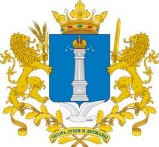 Уважаемый Михаил Иванович!Управление контроля (надзора) и регуляторной политики администрации Губернатора Ульяновской области по результатам рассмотрения проекта постановления Правительства Ульяновской области «Об утверждении Положения о региональном государственном контроле (надзоре) в области розничной продажи алкогольной и спиртосодержащей продукции на территории Ульяновской области» направляет следующее заключение.Заключениеоб оценке регулирующего воздействия проекта постановления Правительства Ульяновской области «Об утверждении Положения о региональном государственном контроле (надзоре) в области розничной продажи алкогольной и спиртосодержащей продукции на территории Ульяновской области»Рассмотрев в соответствии с Законом Ульяновской области от 05.11.2013 № 201-ЗО «О порядке проведения оценки регулирующего воздействия проектов нормативных правовых актов Ульяновской области и проектов муниципальных нормативных правовых актов, порядке проведения экспертизы нормативных правовых актов Ульяновской области и муниципальных нормативных правовых актов, затрагивающих вопросы осуществления предпринимательской и инвестиционной деятельности, и порядке проведения оценки фактического воздействия нормативных правовых актов Ульяновской области», пунктом 4.2 раздела 4 Положения о проведении оценки регулирующего воздействия проектов нормативных правовых актов Ульяновской области, утверждённого постановлением Правительства Ульяновской области от 16.12.2013 № 607-П «Об утверждении Положения о проведении оценки регулирующего воздействия проектов нормативных правовых актов Ульяновской области и признании утратившими силу отдельных постановлений (отдельного положения постановления) Правительства Ульяновской области» (далее – Положение), распоряжением Губернатора Ульяновской области от 28.11.2019 № 1440-р «Об утверждении Положения об управлении контроля (надзора) и регуляторной политики администрации Губернатора Ульяновской области» проект постановления Правительства Ульяновской области «Об утверждении Положения о региональном государственном контроле (надзоре) в области розничной продажи алкогольной и спиртосодержащей продукции на территории Ульяновской области» (далее – проект акта), подготовленный и направленный для подготовки настоящего заключения Министерством агропромышленного комплекса и развития сельских территорий Ульяновской области (далее – разработчик акта), Правительство Ульяновской области сообщает следующее.1. Описание предлагаемого правового регулирования.Проект акта разработан в соответствии с Федеральным законом от 22.11.1995 № 171-ФЗ «О государственном регулировании производства и оборота этилового спирта, алкогольной и спиртосодержащей продукции                      и об ограничении потребления (распития) алкогольной продукции» (далее – Федеральный закон от 22.11.1995 № 171-ФЗ) и Федеральным законом 
от 31.07.2020 № 248-ФЗ «О государственном контроле (надзоре) и муниципальном контроле в Российской Федерации» (далее – Федеральный закон от 31.07.2020 № 248-ФЗ).Проект акта устанавливает порядок организации и осуществления регионального государственного контроля (надзора) в области розничной продажи алкогольной и спиртосодержащей продукции на территории Ульяновской области (далее – региональный государственный контроль в области розничной продажи алкогольной продукции), в том числе:1) предмет и объекты регионального государственного контроля в области розничной продажи алкогольной продукции;2) контрольный (надзорный) орган, уполномоченный на осуществление регионального государственного контроля в области розничной продажи алкогольной продукции;3) управление рисками причинения вреда (ущерба) охраняемым законом ценностям при осуществлении регионального государственного контроля в области розничной продажи алкогольной продукции, в том числе отнесение объектов контроля (надзора) к определённой категории риска;4) порядок профилактики рисков причинения вреда (ущерба) охраняемым законом ценностям, включая виды профилактических мероприятий;5) порядок осуществления регионального государственного контроля в области розничной продажи алкогольной продукции, включая виды контрольных (надзорных) мероприятий, проводимых в рамках данного контроля;6) результаты контрольного (надзорного) мероприятия;7) обжалование решений Министерства агропромышленного комплекса и развития сельских территорий Ульяновской области, действий (бездействия) его должностных лиц;8) перечень показателей результативности и эффективности контрольно-надзорной деятельности при осуществлении  регионального государственного контроля в области розничной продажи алкогольной продукции.Кроме того, проектом акта признаётся утратившим силу постановление Правительства Ульяновской области от 18.02.2019 № 51-П «Об утверждении Порядка организации и осуществления регионального государственного контроля (надзора) в области розничной продажи алкогольной и спиртосодержащей продукции на территории Ульяновской области» (постановление Правительства Ульяновской области от 18.02.2019 № 51-П).Постановление вступает в силу на следующий день после дня его официального опубликования, за исключением раздела 7 утверждаемого Положения о региональном государственном контроле (надзоре) в области розничной продажи алкогольной и спиртосодержащей продукции на территории Ульяновской области и приложения к нему, которые вступают в силу с 1 марта 2022 года.В целом принятие проекта акта направлено на формирование правовой основы для осуществления регионального государственного контроля (надзора) в области розничной продажи алкогольной и спиртосодержащей продукции на территории Ульяновской области в соответствии с нормами федерального законодательства.2. Проблема, на решение которой направлен предлагаемый способ правового регулирования, оценка негативных эффектов, возникающих в связи с наличием рассматриваемой проблемы.Пунктом 3 части 2 статьи 3 Федерального закона от 31.07.2020 № 248-ФЗ 
предусмотрено, что порядок организации и осуществления регионального государственного контроля (надзора) устанавливается положением о виде регионального государственного контроля (надзора), утверждаемым высшим исполнительным органом государственной власти субъекта Российской Федерации.В соответствии со статьёй 6 Федерального закона от 22.11.1995                       № 171-ФЗ к полномочиям органов государственной власти субъектов Российской Федерации в области производства и оборота этилового спирта, алкогольной и спиртосодержащей продукции относится, в том числе утверждение положения о региональном государственном контроле (надзоре) в области розничной продажи алкогольной и спиртосодержащей продукции.В соответствии со статьёй 23.1 Федерального закона от 22.11.1995                   № 171-ФЗ региональный государственный контроль (надзор) в области розничной продажи алкогольной и спиртосодержащей продукции осуществляется органом исполнительной власти субъекта Российской Федерации, уполномоченным высшим исполнительным органом государственной власти субъекта Российской Федерации. Кроме того, данной статьёй установлен предмет регионального государственного контроля в области розничной продажи алкогольной продукции.Действующая редакция Порядка организации и осуществления регионального государственного контроля (надзора) в области розничной продажи алкогольной и спиртосодержащей продукции на территории Ульяновской области, утверждённая постановлением Правительства Ульяновской области от 18.02.2019 № 51-П, не соответствует положениям Федерального закона от 31.07.2020 № 248-ФЗ, что создаёт  ситуацию правовой неопределённости в сфере осуществления данного вида регионального государственного контроля (надзора).Таким образом, принятие проекта акта направлено на решение проблемы устранения ситуации правовой неопределённости при осуществлении регионального государственного контроля в области розничной продажи алкогольной продукции на территории Ульяновской области с учётом положений федерального законодательства.3. Обоснование целей предлагаемого правового регулирования.По мнению разработчика акта, основной целью разработки предлагаемого правового регулирования является:Таблица 14. Анализ международного опыта, опыта субъектов Российской Федерации в соответствующей сфере.По итогам мониторинга регионального законодательства в части утверждения положения о региональном государственном контроле (надзора) в области розничной продажи алкогольной и спиртосодержащей продукции на территории субъекта Российской Федерации, установлено, что схожие нормативные правовые акты приняты во многих субъектах Российской Федерации. Так, например:- постановление Администрации Волгоградской области от 31.08.2021 № 480-п «Об утверждении Положения о региональном государственном контроле (надзоре) в области розничной продажи алкогольной и спиртосодержащей продукции на территории Волгоградской области»;- постановление Правительства Магаданской области от 19.11.2021 № 873-пп «Об утверждении Положения о региональном государственном контроле (надзоре) в области розничной продажи алкогольной и спиртосодержащей продукции на территории Магаданской области»;- постановление Правительства Рязанской области от 16.11.2021 № 313 «Об утверждении Положения о региональном государственном контроле (надзоре) в области розничной продажи алкогольной и спиртосодержащей продукции на территории Рязанской области»;- постановление Правительства Иркутской области от 15.11.2021                        № 846-пп «Об утверждении Положения о региональном государственном контроле (надзоре) в области розничной продажи алкогольной и спиртосодержащей продукции на территории Иркутской области»;- постановление Правительства Новгородской области от 12.11.2021 № 389 «Об утверждении Положения о региональном государственном контроле (надзоре) в области розничной продажи алкогольной и спиртосодержащей продукции на территории Новгородской области».5. Анализ предлагаемого правового регулирования и иных возможных способов решения проблемы.В соответствии с частью 4 статьи 98 Федерального закона 
от 31.07.2020 № 248-ФЗ положения о видах регионального государственного контроля (надзора), положения о видах муниципального контроля подлежат утверждению до 1 января 2022 года.Согласно проекту акта предметом регионального государственного контроля в области розничной продажи алкогольной продукции являются:1) соблюдение организациями лицензионных требований к розничной продаже алкогольной продукции и розничной продаже алкогольной продукции при оказании услуг общественного питания (за исключением лицензионных требований к производству, поставкам, хранению и розничной продаже произведённой сельскохозяйственными товаропроизводителями винодельческой продукции);2) соблюдение организациями, индивидуальными предпринимателями обязательных требований к розничной продаже алкогольной продукции и розничной продаже алкогольной продукции при оказании услуг общественного питания, установленных статьёй 16 Федерального закона от 22.11.1995 № 171-ФЗ, обязательных требований к розничной продаже спиртосодержащей продукции, обязательных требований к фиксации в единой государственной автоматизированной информационной системе учёта объёма производства и оборота этилового спирта, алкогольной и спиртосодержащей продукции сведений об обороте алкогольной продукции лицами, осуществляющими её розничную продажу, за исключением обязательных требований, установленных техническими регламентами;3) соблюдение организациями, индивидуальными предпринимателями, крестьянскими (фермерскими) хозяйствами обязательных требований к декларированию объёма розничной продажи алкогольной и спиртосодержащей продукции, объёма собранного винограда для производства винодельческой продукции.По информации разработчика акта, принятие проекта акта не потребует дополнительного финансирования из областного бюджета Ульяновской области.Альтернативным вариантом решения проблемы является отказ от принятия рассматриваемого правового регулирования, т.е. сохранение ситуации «статус-кво». Однако данный вариант решения проблемы не позволит устранить ситуацию правовой неопределённости в сфере осуществления регионального государственного контроля в области розничной продажи алкогольной продукции на территории Ульяновской области и создать необходимые нормативные правовые условия для исполнения Министерством агропромышленного комплекса и развития сельских территорий Ульяновской области государственной функции в области регионального государственного контроля (надзора), а также выполнить требования федерального законодательства в данной сфере.Таким образом, оптимальным вариантом решения проблемы является принятие рассматриваемого правового регулирования.6. Анализ основных групп участников отношений, интересы которых будут затронуты предлагаемым правовым регулированием.По информации разработчика акта, основными группами участников общественных отношений, интересы которых будут затронуты рассматриваемым правовым регулированием, являются юридические лица и индивидуальные предприниматели, осуществляющие розничную продажу алкогольной и спиртосодержащей продукции на территории Ульяновской области.Количественная оценка непосредственных адресатов правового регулирования разработчиком акта не представлена.7. Сведения о проведении публичных обсуждений проекта акта.В рамках публичных обсуждений, после окончания этапа обсуждения концепции регулирования (с 11.10.2021 по 20.10.2021), разработчиком акта проект акта и сводный отчёт были размещены с 21.10.2021 по 04.11.2021 на специализированном ресурсе для проведения публичных обсуждений http://regulation.ulgov.ru.Материалы для публичных обсуждений одновременно были направлены в Союз «Ульяновская областная торгово-промышленная палата», Региональное объединение работодателей «Союз промышленников и предпринимателей Ульяновской области», Ульяновское региональное отделение Общероссийской общественной организации малого и среднего предпринимательства «ОПОРА РОССИИ», Ульяновское областное региональное отделение Общероссийской общественной организации «Деловая Россия», Уполномоченному по защите прав предпринимателей в Ульяновской области и иным заинтересованным лицам.Позиций, содержащих замечания и предложения, по рассматриваемому правовому регулированию от участников публичных обсуждений не поступало.8. Выводы по результатам проведения оценки регулирующего воздействия.По итогам оценки регулирующего воздействия считаем, что проект акта не содержит положений, вводящих избыточные обязанности, запреты и ограничения для субъектов предпринимательской и иной экономической деятельности или способствующих их введению, а также положений, способствующих возникновению необоснованных расходов субъектов предпринимательской и иной экономической деятельности и областного бюджета Ульяновской области.Начальник управления контроля (надзора)и регуляторной политики администрацииГубернатора Ульяновской области                                                       Ю.В.Казаков [МЕСТО ДЛЯ ПОДПИСИ]Артемьев Евгений ВячеславовичГлушенкова Наталья Александровна58-91-52ПРАВИТЕЛЬСТВО УЛЬЯНОВСКОЙ ОБЛАСТИСоборная пл., д. 1, г. Ульяновск, 432017, тел./факс (8422) 58-93-43; e-mail: mail@ulgov.ru, http://www.ulgov.ruОКПО 00022237, ОГРН 1027301175110 ИНН/КПП 7325001144/732501001ПРАВИТЕЛЬСТВО УЛЬЯНОВСКОЙ ОБЛАСТИСоборная пл., д. 1, г. Ульяновск, 432017, тел./факс (8422) 58-93-43; e-mail: mail@ulgov.ru, http://www.ulgov.ruОКПО 00022237, ОГРН 1027301175110 ИНН/КПП 7325001144/732501001ПРАВИТЕЛЬСТВО УЛЬЯНОВСКОЙ ОБЛАСТИСоборная пл., д. 1, г. Ульяновск, 432017, тел./факс (8422) 58-93-43; e-mail: mail@ulgov.ru, http://www.ulgov.ruОКПО 00022237, ОГРН 1027301175110 ИНН/КПП 7325001144/732501001ПРАВИТЕЛЬСТВО УЛЬЯНОВСКОЙ ОБЛАСТИСоборная пл., д. 1, г. Ульяновск, 432017, тел./факс (8422) 58-93-43; e-mail: mail@ulgov.ru, http://www.ulgov.ruОКПО 00022237, ОГРН 1027301175110 ИНН/КПП 7325001144/732501001ПРАВИТЕЛЬСТВО УЛЬЯНОВСКОЙ ОБЛАСТИСоборная пл., д. 1, г. Ульяновск, 432017, тел./факс (8422) 58-93-43; e-mail: mail@ulgov.ru, http://www.ulgov.ruОКПО 00022237, ОГРН 1027301175110 ИНН/КПП 7325001144/732501001ПРАВИТЕЛЬСТВО УЛЬЯНОВСКОЙ ОБЛАСТИСоборная пл., д. 1, г. Ульяновск, 432017, тел./факс (8422) 58-93-43; e-mail: mail@ulgov.ru, http://www.ulgov.ruОКПО 00022237, ОГРН 1027301175110 ИНН/КПП 7325001144/732501001[МЕСТО ДЛЯ ШТАМПА][МЕСТО ДЛЯ ШТАМПА][МЕСТО ДЛЯ ШТАМПА][МЕСТО ДЛЯ ШТАМПА]На №73-ИОГВ-09-01/2348вн от10.11.2021Исполняющему обязанности Министра агропромышленного комплекса и развития сельских территорийУльяновской областиСемёнкину М.И.Исполняющему обязанности Министра агропромышленного комплекса и развития сельских территорийУльяновской областиСемёнкину М.И.О направлении заключения об оценке регулирующего воздействияО направлении заключения об оценке регулирующего воздействияО направлении заключения об оценке регулирующего воздействияО направлении заключения об оценке регулирующего воздействияИсполняющему обязанности Министра агропромышленного комплекса и развития сельских территорийУльяновской областиСемёнкину М.И.Описание целей предлагаемого правового регулирования, их соотношение с проблемойСроки достижения целей предлагаемого правового регулированияИндикаторы достижения целей правового регулирования по годамПодробная регламентация сроков и порядка проведения административ-ных процедур при осуществлении регионального государственного (контроля) надзора в области рознич-ной продажи алкогольной и спиртосо-держащей продукции на территории Ульяновской областиПостоянно-